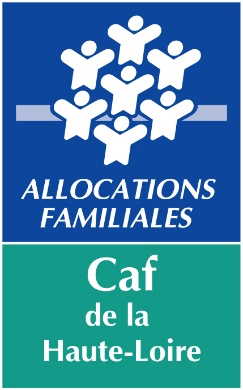 Période contractuelle du _____________ au ____________ (5 ans maximum, à borner sur la date de fin de la Convention Territoriale Globale).  Nom du lieu d’accueil enfant parent : __________________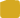 Adresse : _________________________________________________________________ 	    _________________________________________________________________Téléphone : __ / __ / __ /__ / __ / Fax : __ / __ / __ /__ / __ /Courriel : _________________________@__________________ Date d’ouverture : ____________________________Structure intégrée dans une CTG :       Oui       /        Non Si oui, période contractuelle : du _______________ au _______________ Gestionnaire : Nature juridique : __________________________________________________________N° SIRET/SIREN : _________________________________________________________Correspondant(s) : _________________________________________________________Adresse : _________________________________________________________________ 	     _________________________________________________________________Téléphone : __ / __ / __ /__ / __ /Fax : __ / __ / __ /__ / __ /Courriel : _________________________@__________________ Nom du responsable du lieu : ________________________Téléphone : __ / __ / __ /__ / __ /Courriel du responsable du lieu : _________________________@__________________ Commune(s) ou quartiers concernés : __________________________________________________________________________________________________________________________________________________________________________________________________________________________________________________________________________________________________________________________________________________________________________________________________________________________________________________________________ Indicateurs démographiques (indiquer les sources): - Nombre d’habitants : ______- Nombre de naissances : ______- Nombre d’enfants de moins de 6 ans : ______ - Nombre d’enfants de moins de 3 ans : ______ Caractéristiques socio-économiques de la population : ____________________________________________________________________________________________________________________________________________________________________________________________________________________________________________________________________________________________________________________________________________________________________________________________________________________________________________________________________________________________________________________________________________________________________________________________________________________________________________________________________________________________________________________________________________________________________________________________________________________________________________________________________________________________________________________________________ Capacité d’accueil des jeunes enfants sur le territoire concerné :  Nombre d’établissements d’accueil pour jeunes enfants : ______ Nombre d’assistantes maternelles : ______ Nombre d’enfants dans les écoles maternelles : ______2-3 ans : ______3-6 ans : ______ Nombre d’ALSH maternels et primaires : ______ Nombre de structures d’accueil périscolaire : ______ Autres lieux d’accueil enfants parents sur le territoire : ______  Autres lieux d’éveil et de socialisation : ______Présence d’un Relais Petite Enfance sur le territoire : Oui   /   Non Autres structures de proximité : consultation PMI, centre social... : _________________________________________________________________________________________________________________________________________________________________________________________________________ Autres éléments significatifs :____________________________________________________________________________________________________________________________________________________________________________________________________________________________________________________________________________________________________________________________________________________________________________________________________________________________________________________________________________________________________________________________________________________________________________________________________________________________________________________________________________________________________________________________________________________________________________________________________________________________________________________________________________________________________________________________________ Origine du projet : (éléments qui ont initié le projet)____________________________________________________________________________________________________________________________________________________________________________________________________________________________________________________________________________________________________________________________________________________________________________________________________________________________________________________________________________________________________________________________________________________________________________________________________________________________________________________________________________________________________________________________________________________________________________________________________________________________________________________________________________________________________________________________________________________________________________________________________________________________________________________________________________________________________________________________________________________________________________________________________________________________________________________________________________________________________________ Identification des participants à la conception et à l’élaboration du projet et de ceux qui ont été consultés : ____________________________________________________________________________________________________________________________________________________________________________________________________________________________________________________________________________________________________________________________________________________________________________________________________________________________________________________________________________________________________________________________________________________________________________________________________________________________________________________________________________________________________________________________________________________________________________________________________________________________________________________________________________________________________________________________________ Valeurs, principes guidant l’action : ________________________________________________________________________________________________________________________________________________________________________________________________________________________________________________________________________________________________________________________________________________________________________ Choix, priorités retenus pour réaliser le projet : ________________________________________________________________________________________________________________________________________________________________________________________________________________________________________________________________________________________________________________________________________________________________________________________________________________________________________________________________________________________________________________________________________________________________________________________________________________________________________________________________________________________________________________________________________________ Conception de l’accueil : (Ce qu’on attend des accueillants, ce que les familles vont pouvoir trouver)________________________________________________________________________________________________________________________________________________________________________________________________________________________________________________________________________________________________________________________________________________________________________________________________________________________________________________________________________________________________________________________________________________________________________________________________________________________________________________________________________________________________________________________________________________ Implantation du lieu Local indépendant :   oui   /     non Local spécifique intégré dans :  oui    /   non- Un centre social, préciser : ___________________________________________________- Un équipement d’accueil petite enfance, préciser : ________________________________- Une administration, préciser : ______________________________________________- Autre, préciser : ___________________________________________________________ Itinérance du lieu : oui   /     non Précisez : _________________________________________________________________________________________________________________________________________________________________________________________________________________________________________________________________________________________________________________________________________________________________________ Amplitude d’ouverture Amplitude hebdomadaire : ____________ heures Amplitude annuelle : ___________ heures Nombre d’heures d’organisation annuelles* : _________heures Nombre d’heures prévisionnel de fonctionnement (ouverture + organisation) : ______heures Ouverture pendant les vacances scolaires :      oui    /    non Nombre prévisionnel de séance par semaine : Conditions d’accueil : Âge des enfants : ___________________________________________________________Nombre d’enfants admis par séance (y compris enfant à naître) :______________________Nombre d’adultes admis par séance :____________________________________________Participation financière demandée : oui     /  nonAutres contributions : ________________________________________________________  Le personnel :* (accueillant, responsable, superviseur, autre…)** (professionnel / bénévole) Les mises à disposition Par qui ? ____________________________________________________________________________________________________________________________________________Convention : Oui / Non Nombre d’accueillants par séance : ___________________ Réunions d’équipes : (fréquence…)  _______________________________________________________________________ Supervision ou analyse de la pratique : (fréquence…)Organisation : ________________________________________________________________________________________________________________________________________Organisme prestataire :_______________________________________________________Nom et qualité de l’intervenant :________________________________________________Rythme des séances : _______________________________________________________ Formation du personnel : (Modules de formation, stages prévus, participation à des colloques…) : __________________________________________________________________________________________________________________________________________________________________________________________________________________________________________________________________________________________________________________________________________________________________________________________________________________________________________________________________________________________________________________________________________________________________________________________________________________________________________________________________________________________________________________________________________________________________________________________________________________________________________ Participation au reseau départemental LAEP :  Oui / Non Moyens matériels :Descriptif sommaire, aménagements prévus, équipement (mobilier/ jeux) :________________________________________________________________________________________________________________________________________________________________________________________________________________________________________________________________________________________________________________________________________________________________________________________________________________________________________________________________________________ Organes de pilotage du projet et suivi de l’activité : (Comité de pilotage, composition, rôle dans les décisions…) :  ________________________________________________________________________________________________________________________________________________________________________________________________________________________________________________________________________________________________________________________________________________________________________________________________________________________________________________________________________________________________________________________________________________________________________________________________________________________________________________________________________________________________________________________________________________ Descriptif des partenaires et nature du partenariat : ______________________________________________________________________________________________________________________________________________________________________________________________________________________________________________________________________________________________________________________________________________________________________________________________________________________________________________________________________________________________________________________________________________________________________________________________________________________________________________________________________________________________________________________________________________________________________________________________________________________________________________________________________________________________________________________________________________________________________________________________________________________________________________________________________________________________________________________________________________________________________________________________________________________________________________________________________________________________________________________________________________________________________________________________________________________________________________________________________________________________________________________________________________________________________________________________________________________________________________________________________________________________________________________________________________________________________________________________________________________________________________________________________________________________________________________________________________________________________________________________________________________________________________________________________________________________________________________________________________________Nombre d’heuresLundiMardiMercrediJeudiVendrediSamediTOTALMatinAprès-midiNOM et PRENOM QUALITE *STATUT**Durée de travailhebdomadaireFormation InitialeExpérience professionnelleActivités professionnelles extérieures au LAEPCHARGESCHARGESPRODUITSPRODUITS60 Achats70623 Prestation de service reçue de la Caf 61 Services exterieurs70624 Fonds d'accompagnement reçus de la Caf62 Autres services exterieurs70641 Participations familiales (ou participation des usagers) déductibles de la PS63A Impôts, taxes liés aux frais de personnel70642 Participations familiales (ou participation des usagers) non déductibles de la PS63B Autres impôts et taxes708 Produit des activités annexes64 Frais de personnel741 Subvention et prestation de service versées par l'Etat 742 Subvention et prestation de services régionales743 Subventions et prestation de services départementales744 Subvention et prestation de services communales7451 Subventions exploitation et prestation de services versées par des organismes nationaux (dont PS MSA)7452 Subvention exploitation Caf746 Subvention exploitation et prestation de services EPCI (intercommunalité) 747 Subvention exploitation et prestation de services versées par une entreprise748 Subvention et prestation de services versées par une autre entité publique65 Autres charges de gestion courante75 Produits de gestion66 Charges financières76 Produits financiers67 Charges exceptionnelles77 Produits exceptionnels68 Dotation aux amortissements, dépreciations et provisions78 Reprise amortissement, dépreciations et provisions69 Impôts sur les bénéfices79 Transfert de chargesTOTAL CHARGES0,00 €TOTAL PRODUITS0,00 €86 Contributions volontaires87 Contrepartie, contributions à titre gratuitTOTAL CHARGES ET CONTRIBUTIONS VOLONTAIRES0,00 €TOTAL PRODUITS ET CONTREPARTIE CONTRIBUTIONS A TITRE GRATUIT0,00 €RESULTAT DE L'EXERCICE 1RESULTAT DE L'EXERCICE 10,00 €0,00 €